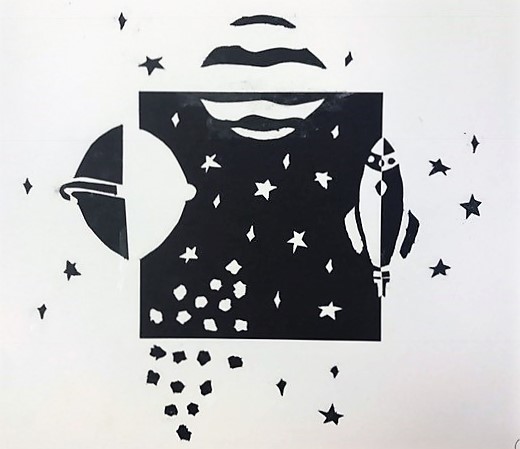 Positive Negative SpaceScene or Theme Final Name:							Period:Project Assessment (35 point): 123445CompletenessCompleted approx. 20% Completed approx. 40% Completed approx. 60%. Completed approx. 60%. Completed approx. 80%. Completed 100% , all  of your pagesExecuted sketch & detailYour final design does not represents your sketch and/or lacks detail Your final design only slightly represents your sketch and includes little detail Your final design somewhat represents your sketch and includes some detailYour final design somewhat represents your sketch and includes some detailYour final design mostly represents your sketch and includes most detailYour final design accurately represents your sketch and includes all detailCraftsmanshipYou took little effort in creative your workYour craftsmanship is detracts from your workYour craftsmanship is decent with some imperfectionsYour craftsmanship is decent with some imperfectionsYour craftsmanship is good with minor imperfectionsYour craftsmanship is perfectDesign Impact & Space activationYour design does not activates the entire area or create an impactful scene or themeYour design slightly activates the entire area and slightly creates an impactful scene or themeYour design somewhat activates the entire area and  creates a somewhat scene or themeYour design somewhat activates the entire area and  creates a somewhat scene or themeYour design mostly activates the entire area and creates a mostly impactful  scene or themeYour design activates the entire area and clearly creates an impactful scene or themeUsed time, care & effortYou did not utilize your time in class productivelyWhile you were somewhat productive in class you could have used much more of your timeWhile you had times that were productive, you had many times that you did not utilize your time wellYou had times that were productive with some minor distractionsYou made productive use of every available moment in classListened and were silent during instructionYou were distracting while instructions were being givenYou were somewhat attentive but also distracted / talkingYou were attentive but missed some elements due to being distractedYou were mostly attentive with minor distractionsYou were attentive while instruction were givenFollowed rules, team tasks & clean upYou did not follow through with task/clean up or broke rulesYou mostly followed rules and task/clean upYou followed rules and completed somewhat of your tasks/clean upYou followed rules and completed most of your tasks/clean upNot only did you follow rules/tasks, but you also went above and beyond to be helpful